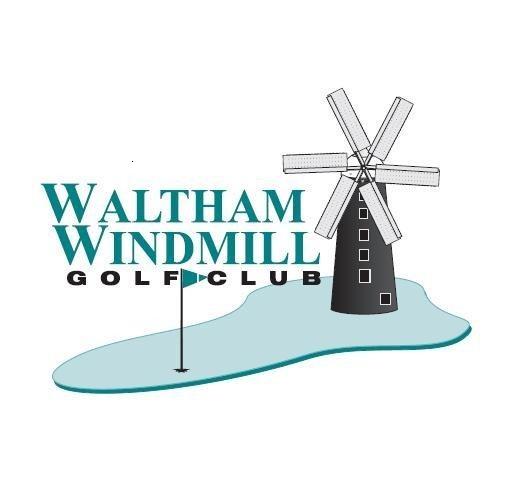 WALTHAM WINDMILL GOLF CLUBHANDICAP AND COMPETITIONS COMMITTEEMINUTES OF THE MEETING HELD ON THURSDAY 9TH JANUARY 2020ITEMACTION BY:1PresentS Dickson, I Griffiths, L Turner, I Boyd, A Auckland, J Mackay,S Bennett, C Norvock, G Cowley, C Browne, L Turner, M Quickfall, J Brydon2ApologiesG Ives3Minutes of the previous meetingAgreed and to be posted on the notice board46.1Matters Arising John Brydon welcomed to the committeeI Boyd still sorting changing signatories on the cheque book 55.15.25.35.4Correspondence receivedEmail from Adam Wheatley regarding winter league match in December where players did not turn up to play the match.  Agreed they be given 2 points for the win but not holes won by to be allocated.Tracey Wilkinson has had to withdraw from the mixed winter league due to an operation.  It was agreed that the entry fee for herself and Frank Boyd would be refunded.Letters received from John Pickard and Andy Cousland both asking for increase in handicaps.  To be reviewed at the time of the annual review.Entry forms for the Bramley and Elsham trophies have been received.  Given to Ian Boyd to enter and send paymentIB66.1Treasurers Report – Iain BoydBank balance at 31.12.19 - £1683.29Amount to deposit account - £74.00Total - £1757.29Less TSG funds - £382.00Less winter tankard overall prize fund - £150.00Prize fund cheque not cashed at 31.12.19 - £120.00Funds available - £1205.29Funds available at 31.12.2018 - £1127.18Income Supplementary cards - £42.00Look at percentage given for prizes at March meeting77.17.2Handicaps – Andy AucklandEnd of year completed and 31 players with a non-competition handicap.Annual review to be undertaken before the next meeting and details to be discussed at the meetingNext year players with not enough cards played to retain a competitive handicap to be informed sooner.J Brydon asked how often handicap list on the board was updated and was informed every time a qualifying competition is played or supplementary cards are entered88.1Competitions – Andy Auckland82 Players in the last tankard.Next winter tankard – Sunday 2nd FebruaryLast round of winter league Saturday 25th and Sunday 26th January¼ Finals – Saturday 8th and Sunday 9th FebruarySemi finals – Saturday 22nd and Sunday 23rd FebruaryFinals – Saturday 7th and Sunday 8th MarchRoll upsSaturday 18th January Wednesday 22nd JanuaryWinter tankard (4) – Sunday 2nd February Agreed to add roll up Stableford on Saturday 8th FebruaryAsked if gross scores as well as net scores could be published to howdidido.  Agreed to do so99.19.29.39.4Captains Report: Ian GriffithsChristmas draw was not very well supported.  Anne suggested that it follows a competition next year.Ian hoped that the Captains newsletter had been well received.  Another one will be sent in March before the start of the season keeping members informed of what is happening at the club.The date of the exchange with Boston GC may need to change due to there being a change of date of the Pro AmJack Browning has asked for help and suggestions in gaining some funds to pay for new shirts for the league teams. Martin Quickfall to see if he can obtain some sponsorship from some of the companies that he works with.MQ1111.111.211.311.4 11.511.611.711.811.911.10Any Other BusinessLT said that there have been complaints from some Ladies regarding the language of some of the Grimsby town players on their training ground. JM to discuss with NS.No Friday 3rd Jan some players on discounted green fee rate were seen to be taking trolleys onto tees and were also causing slow play.  SB and JM to monitor.MQ asked if we could get more publicity in the paper. JM explained that although information sent telegraph were not good at putting our results in.It was asked if damaged areas on 5th and 10th greens would be repaired and also if rough on 1st fairway would be removed this year.To be discussed with Graham.Fixtures books for 2020 are now availableSB said that there had been a lot of positive comments on the trial change of the 7th and 13th tees.Lewis Turner suggested that if there were two groups on a par three on a shotgun start that the 1st group tees off before the claxon.  Situation of slow play in these circumstances to be monitored.SD asked that competition information be provided to the Pro shop so that there were no queries of formats etc for competitions.  JM advised that this had already been done.Committee asked if anyone would undertake the role of Junior organiser.  To be discussed at next meeting.At the recent LUGC meeting clubs were advised that if you have a CDH number that you do not need to apply for the England Golf insurance cover as you automatically have it.12Date of next meeting: Thursday 13th February 2020 at 6.00pm